Respublikinės giesmių šventės,, Giedokite ir šlovinkite savo širdyse Viešpatį” ( Ef 5,19 )programaŠventė vyks  2013 m. gruodžio 5 d. 12 val .  Panevėžio Kazimiero Paltaroko gimnazijoje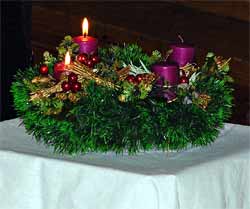 (  Vysk. K. Paltaroko 18, Panevėžys )Dienotvarkė 11.00 – 12.00 dalyvių registracija, aparatūros derinimas  gimnazijoje vykstančios  adventinių vainikų, prakartėlių, kalėdinių puokščių parodos lankymas12.00 – 12.15 šventės pradžia, sveikinimai12.15 – 13.30 giesmių šventė13.30 – 14.15 pietūs  gimnazijos valgykloje 14.15 – 14.45 pedagogų gerosios patirties pasidalijimas. Mokiniams gimnazijos dramos studijos spektaklis. Teatro mokytoja Janina Bardauskienė14.45 – 15.15 šventės uždarymas. Gimnazijos valgykloje mokytojai ir mokiniai galės papietauti . Kaina 5Lt.  Prašytume iki penktadienio, lapkričio 29d., parašyti  tikslų pietaujančių skaičių. Šventės organizatoriai:Direktoriaus pavaduotoja ugdymui, muzikos mokytoja metodininkė Edita DilienėPradinių klasių vyresnioji mokytoja Gitana GarlienėPradinių klasių mokytoja metodininkė Sonata MarcinkevičienėPradinių klasių vyresnioji mokytoja, tikybos mokytoja ekspertė Rita RatkevičiūtėPradinių klasių mokytoja metodininkė Kristina TamauskienėMuzikos mokytoja metodininkė Dalia ŠmidtienėKontaktams:Edita DilienėTel.8 672 65256, el. paštas:editadiliene@gmail.comSonata Marcinkevičienė Tel. 8 61608084, el. paštas:sonata.marcinkeviciene@gmail.comPanevėžio Pedagogų švietimo centrasTopolių 12, PanevėžysTel.: 8 45 453156, el.pastas: pscpanevezys@takas.ltPanevėžio Kazimiero Paltaroko gimnazijaVysk. K. Paltaroko 18, PanevėžysTel. 8 45 436997, el. paštas: rastine@paltaroko.panevezys.ltDalyvių pasirodymų tvarka:1. Panevėžio Kazimiero Paltaroko gimnazijos choras. Muzikos mokytoja metodininkė Jecinta Garbaliauskienė, muzikos mokytoja metodininkė Dalia Šmidtienė , muzikos mokytoja metodininkė Zita Pilkauskienė2. Lopšelis - darželis ,,Gintarėlis“. Giesmė ,,Tylią naktį“ . Priešmokyklinė ,,Meškučių grupė“. Muzikos mokytoja Neringa Jurevičienė.3. Panevėžio ,,Vyturio“ progimnazija. Giesmė ,,Kalėdų žvaigždelė“. 2-ųjų klasių ansamblis. Muzikos mokytoja metodininkė Zita Lūžienė. 4. Panevėžio rajono Dembavos progimnazija. Giesmė ,,Kūdikėlis“. Duetas Karina Nikitinaitė ir Austėja Lamanauskaitė. Muzikos mokytoja metodininkė Vida Nuobarienė.5. Molėtų pradinė mokykla. ,,Go, tell it on the mountain“. 3-4 klasių mergaičių ansamblis. Muzikos mokytoja metodininkė Vita Kaušinienė.6. Panevėžio Alfonso Lipniūno progimnazija. Kalėdinę giesmelė ,,Kūdikėli Jėzau“. Muzikos studija ,,Angelaičiai, 3-4 klasių ansamblis. Muzikos mokytoja metodininkė Loreta Palavenienė. 7. Panevėžio Vytauto Mikalausko menų mokykla. Giesmė ,,Skubėkit vaikeliai“. Jaunučių choras. Muzikos mokytoja Silvija Tamoliūnienė. Akomponuoja E. Razgus.8. Panevėžio Kristaus Karaliaus Katedros vaikų chorelis. Giesmė ,,Kalėdų žvaigždelė“. Vaikų chorelis. Mokytoja Aliona Malinauskienė.9. Šiaulių Tėvo Andruškos pradinė mokykla. Giesmė ,,Tylią naktį“. Vokalinis ansamblis ,,Varpelis“. Vyresnysis muzikos mokytojas Virgilijus Nausėdas, mokytoja Vilma Klumbytė.10. Panevėžio ,,Saulėtekio“progimnazija. Giesmė ,,Advento naktys“. Vaikų ansamblis. Muzikos mokytoja metodininkė Virginija Skukauskienė.11. Panevėžio Kazimiero Paltaroko gimnazija. Giesmė ,,Baltas angelėlis“. Vaikų ansamblis. Vyresnioji pradinių klasių mokytoja Gitana Garlienė,  muzikos mokytoja metodininkė Edita Dilienė, pradinių klasių mokytoja metodininkė Sonata Marcinkevičienė. 